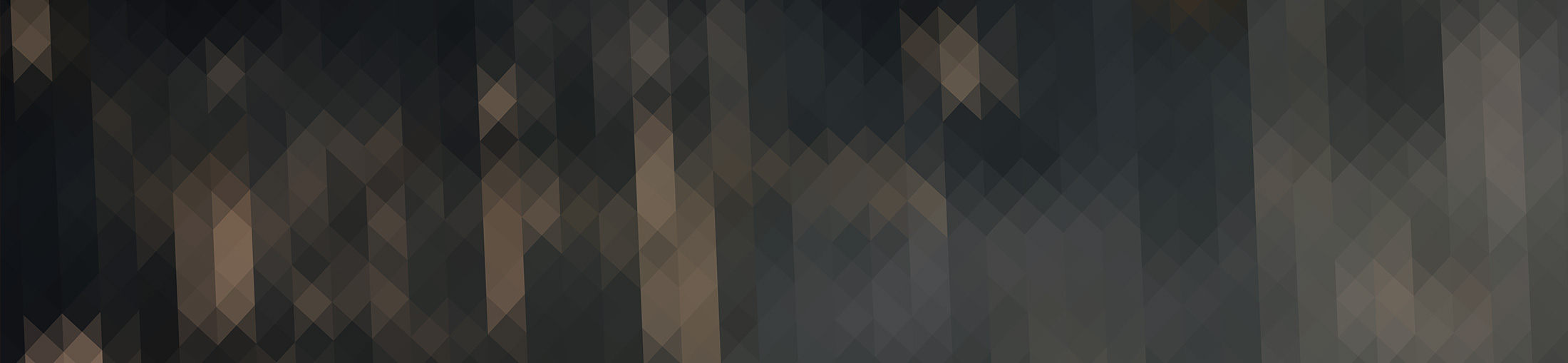 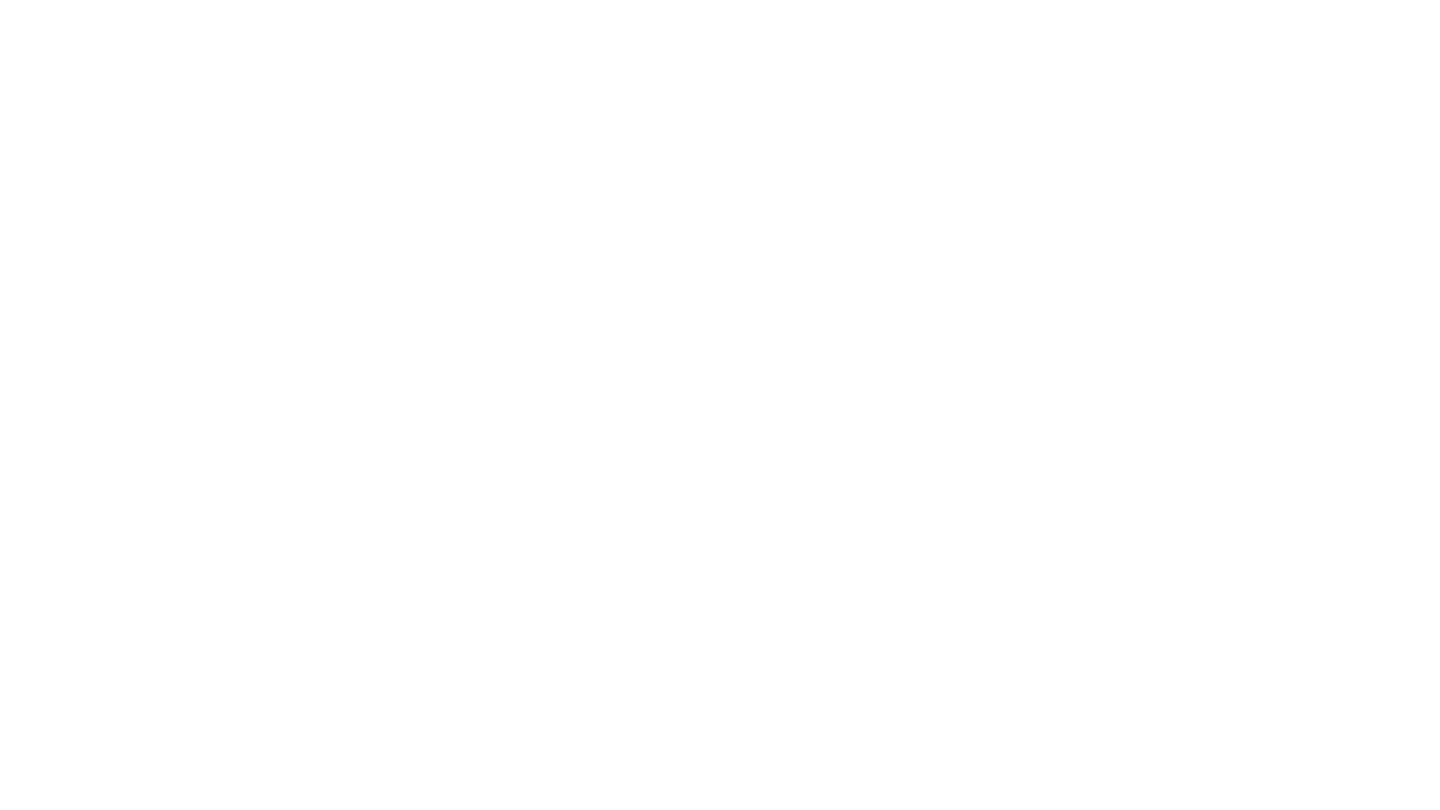 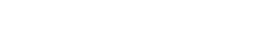 Intro – What’s your sign? 													- Aquarius 														- Occult 													I. Religious Experience	A. Church Type 													B. Sect Type 														C. Cult Type 														Features of “Cultic” religions:	1. Personality 													2. Orthodoxy 														3. Success 														4. Mystic 														5. Belief 														6. Psychic 														7. Magic 														8. Religion and Philosophy 												9. Individualistic 												II. Occult Types and PracticesA. Astrology 														B. Fortune-telling (Divination) 											C. Satanism 															1. Satan worship 													2. Satan fetish 												D. Witchcraft – Wicca (Wisdom) 											E. Magic 														F. Demon Possession 												Can people be demon possessed today?1. Satan is 															- Zechariah 13:1-2 													- Luke 10:18; 11:21-23; John 12:31 										- Romans 8:38 												
2. Demonic possession ceased 												 - Acts 5:16; 8:7; I Corinthians 12-14 									
3. Satan now works 														-  I Corinthians 10:13; James 4;7 										
4. Modern Demon possession 											IV. A Christian’s position toward the OccultIt is _____________________________________________________________. Deuteronomy 18:9-14; Galatians 5:201. Form of 									2. Superstition is 									- Genesis 1:1; II Peter 3:10 											3. It is 											- Galatians 1:8-9 												Summary – Romans 16:25-271. The meaning is 													2. The true 														3. The person 													4. True 														5. The future 														